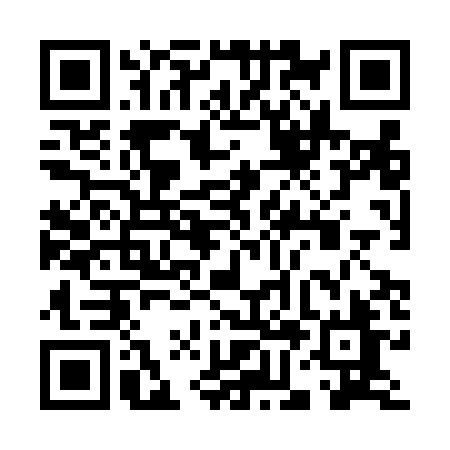 Prayer times for Wellington, AustraliaMon 1 Apr 2024 - Tue 30 Apr 2024High Latitude Method: NonePrayer Calculation Method: Muslim World LeagueAsar Calculation Method: ShafiPrayer times provided by https://www.salahtimes.comDateDayFajrSunriseDhuhrAsrMaghribIsha1Mon5:547:161:084:297:008:172Tue5:557:171:084:286:588:153Wed5:567:171:084:276:578:144Thu5:567:181:074:266:568:135Fri5:577:191:074:256:558:126Sat5:587:191:074:246:538:107Sun4:586:2012:063:235:527:098Mon4:596:2112:063:235:517:089Tue5:006:2112:063:225:507:0710Wed5:006:2212:063:215:487:0511Thu5:016:2312:053:205:477:0412Fri5:026:2412:053:195:467:0313Sat5:026:2412:053:185:457:0214Sun5:036:2512:053:175:447:0115Mon5:046:2612:043:165:427:0016Tue5:046:2612:043:155:416:5917Wed5:056:2712:043:155:406:5818Thu5:066:2812:043:145:396:5619Fri5:066:2812:033:135:386:5520Sat5:076:2912:033:125:376:5421Sun5:076:3012:033:115:366:5322Mon5:086:3112:033:105:356:5223Tue5:096:3112:033:095:336:5124Wed5:096:3212:023:095:326:5025Thu5:106:3312:023:085:316:4926Fri5:106:3312:023:075:306:4827Sat5:116:3412:023:065:296:4828Sun5:126:3512:023:055:286:4729Mon5:126:3612:023:055:276:4630Tue5:136:3612:013:045:266:45